Challenge René PRADA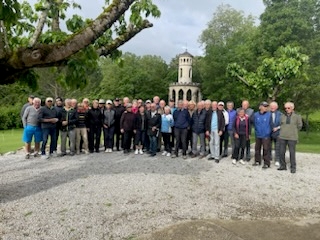 Résultats du 12 mai au golf de CastresSérie Dames 1° prix  Brut : Martine  BURRER                           golf de La Ramée2° prix  Brut  : Simone JACKEL                             golf de Téoula 3° prix  Brut:   Virginie  cazenve-vergez                 golf de  Fiac 1° prix  Net : Chantal LEGAY                 golf de La Ramée 2° prix  Net : Michelle TREILHOU          golf de Téoula 3° prix  Net : Renée  GASQUET             golf de Fiac 1ère Série : Hommes   1° prix  Brut   : Daniel   BERGAMO         golf de Montauban  2° prix  Brut  : Pascal  VALERO               golf de Fiac  3° prix  Brut  : Daniel  BUCHAUD            golf de Téoula  1° prix  Net    : Gérard  POMMEREAU    golf de Las Martines  2° prix  Net    :Christian  PILLOT             golf de  Espalais   3 prix  Net     Michel  BOSCHAT             golf de: Aigueleze: 2ème  Série : Hommes   1° prix  Brut :Bernard  LANDES                golf de Castres  2° prix : Brut  : Laurant  AZEMAR               golf de L’Ariège  3 prix  Brut  :André  LOZE                        golf de Fiavic                             1° prix  Net :Jean  BURRER                golf de  Fiac  2° prix  Net : Yvan  MARQUE              golf de  La Ramée  3 prix  Net   : Gérard  GASQUET         golf de FiaicConcours d’Approche :  AnnuléProchaine compétition le 16 JUIN   au golf de St GABRIELInscrivez vous à partir du 3JUIN                                          andre.loze@orange.fr  Tél. 06 17 17 95 08